Здание новой реммастерскойТип имущества: нежилое зданиеКадастровый номер: 43:09:310146:0050:3071/04/ДПлощадь:744,6 кв.м.Местоположение: Кировская область, Зуевский район, г. Зуевка, ул. Кирова, д. 55Иные сведения: в безвозмездном пользованииНаличие инженерных и подъездных путей:Электроэнергия: естьГаз: не обследовалсяОтопление: естьВодоснабжение: естьВодоотведение: естьСвязь, интернет: возможность подключенияПарковка: общаяМатериал стен: кирпичМатериал перекрытий: жб плитыСостояние объекта:Требует косметического ремонта:даТребует капитального ремонта:нетТребует замены коммуникаций:нет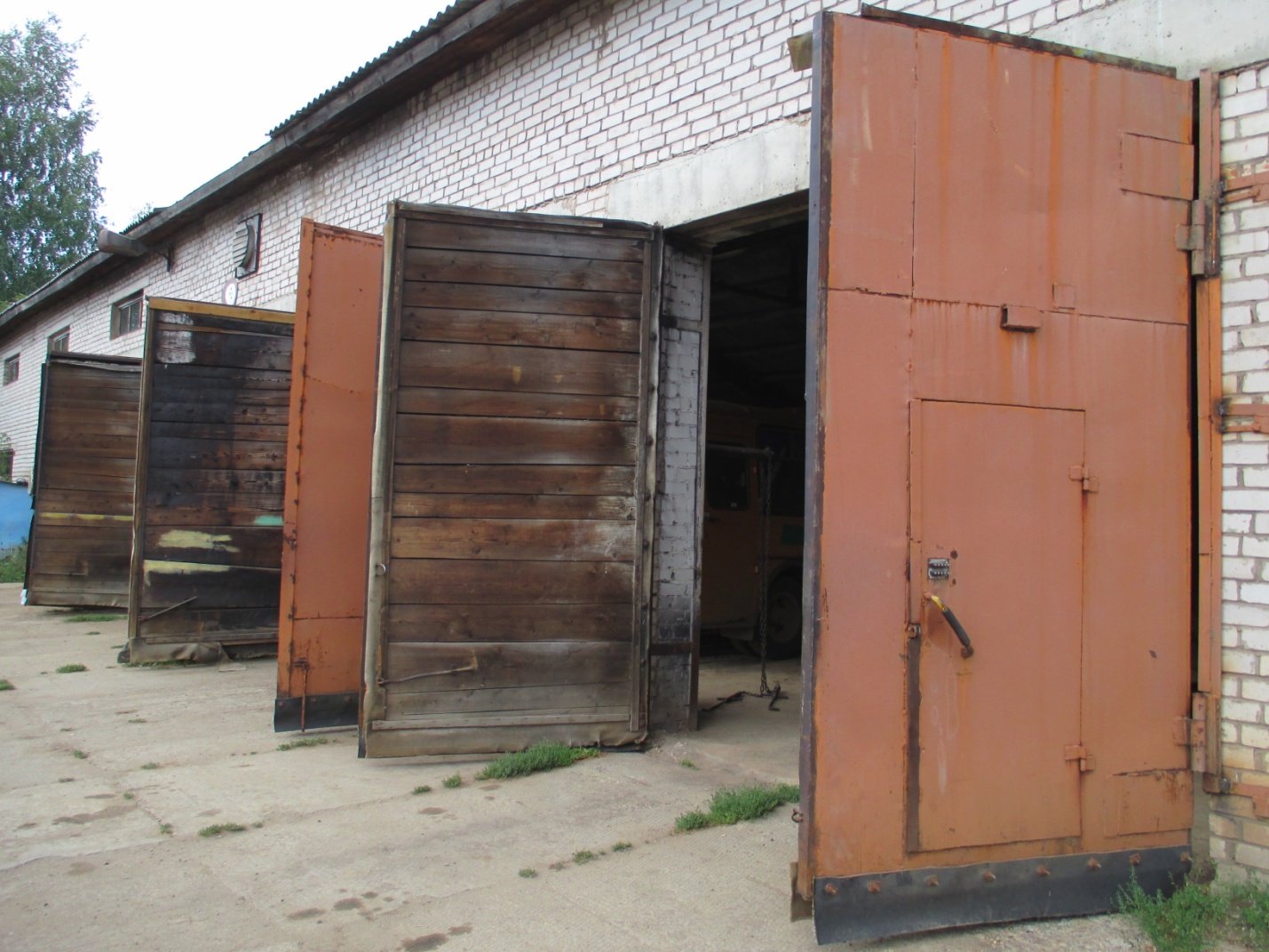 